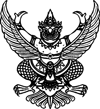 
ประกาศเทศบาลตำบลห้วยยอด
เรื่อง ประกาศผู้ชนะการเสนอราคาจ้างรายจ่ายเพื่อให้ได้มาซึ่งบริการ โดยวิธีเฉพาะเจาะจง
-------------------------------------------------------------------- 
ประกาศเทศบาลตำบลห้วยยอด
เรื่อง ประกาศผู้ชนะการเสนอราคาจ้างรายจ่ายเพื่อให้ได้มาซึ่งบริการ โดยวิธีเฉพาะเจาะจง
--------------------------------------------------------------------               ตามที่เทศบาลตำบลห้วยยอด ได้มีโครงการสั่งจ้างรายจ่ายเพื่อให้ได้มาซึ่งบริการ  โดยวิธีเฉพาะเจาะจงนั้น              จ้างทำไวนิล จำนวน 1 ผืน ผู้ได้รับการคัดเลือก ได้แก่ สยามตรังพริ้นติ้งแอนด์ไซน์ โดยเสนอราคา เป็นเงินทั้งสิ้น 3,628.๐๐ บาท (สามพันหกร้อยยี่สิบแปดบาทถ้วน) รวมภาษีมูลค่าเพิ่มและภาษีอื่น ค่าขนส่ง ค่าจดทะเบียน และค่าใช้จ่ายอื่นๆ ทั้งปวง              ตามที่เทศบาลตำบลห้วยยอด ได้มีโครงการสั่งจ้างรายจ่ายเพื่อให้ได้มาซึ่งบริการ  โดยวิธีเฉพาะเจาะจงนั้น              จ้างทำไวนิล จำนวน 1 ผืน ผู้ได้รับการคัดเลือก ได้แก่ สยามตรังพริ้นติ้งแอนด์ไซน์ โดยเสนอราคา เป็นเงินทั้งสิ้น 3,628.๐๐ บาท (สามพันหกร้อยยี่สิบแปดบาทถ้วน) รวมภาษีมูลค่าเพิ่มและภาษีอื่น ค่าขนส่ง ค่าจดทะเบียน และค่าใช้จ่ายอื่นๆ ทั้งปวงประกาศ ณ วันที่   22มกราคม พ.ศ. ๒๕๖1